ПОЛОЖЕНИЕ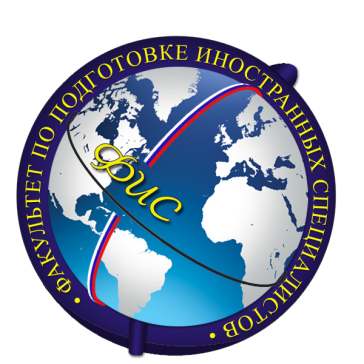            об интернет-конкурсе студенческих фотографий «Я – в России, я – дома»1. Общие положения1.1. Интернет-конкурс студенческих фотографий «Я – в России, я – дома» проводится в рамках празднования 20-летия  со дня основания факультета по подготовке иностранных специалистов  Ивановского государственного энергетического университета имени В.И. Ленина (ИГЭУ). 1.2. Конкурс фотографий (далее – Конкурс) проводится среди иностранных студентов, аспирантов и выпускников  Ивановского государственного энергетического университета имени В.И. Ленина  (далее – Университета). 1.3. Конкурс проводится с целью: знакомства с историей и традициями различных стран мира; укрепления дружественных связей в среде студенчества, развития толерантности;отражения всех сторон жизни и деятельности иностранных студентов Университета;развития творческих инициатив иностранных студентов Университета.1.4. Конкурс организован и проводится деканатом факультета по подготовке иностранных специалистов (ФИС) и секцией русского языка кафедры ИИАЯ при участии ректората, информационного отдела и библиотеки ИГЭУ.2. Этапы проведения Конкурса1-ый этап: с 6 ноября 2012 г. по 20 ноября 2012 г. – представление фотографий на  e-mail: strelchukL@mail.ru2 этап: с 21 ноября 2012 г. по 26 ноября 2012 г. – просмотр фотографий организаторами Конкурса.3 этап: с 27 ноября 2012 г. по 4 декабря 2012 г. – размещение фотографий на официальном портале Университета ispu.ru4 этап: с 5 декабря 2012 г. по 13 декабря 2012 г. – определение победителей Конкурса путем открытого голосования на сайте ИГЭУ. 14 декабря 2012 г. – объявление результатов открытого голосования на сайте ИГЭУ.3. Процедура участия в Конкурсе3.1. Для участия в Конкурсе иностранные студенты, аспиранты и выпускники ИГЭУ с 6 ноября 2012 г. по 20 ноября 2012 г. отправляют на адрес: strelchukL@mail.ru фотографии в формате JPG, размер фотографии: 1024×756 (не более 2 Мб). В письме необходимо указать следующую информацию:Студенты: ФИО, факультет, курс, группу;Аспиранты: ФИО, место учебы;Выпускники ИГЭУ: ФИО, место работы, должность.Подписи к фотоматериалам приветствуются.3.2. Количество работ от одного участника ограничено (не более 15 фотографий). 3.3. Участникам фотоконкурса необходимо предоставить фотографии или фотокомпозиции по следующей тематике: «Моя страна, мой дом родной»«Я такой!»«Я – студент ИГЭУ»«Моя Россия»3.4. Победители Конкурса определяются по номинациям в точном соответствии с указанной тематикой.4. Процедура оценки фотографий4.1. Для оценки конкурсных работ рекомендуется учитывать следующие критерии: 1) соответствие представленного материала теме конкурса; 2) оригинальность идеи работы; 3) техника и качество исполнения. 4.2. Фотографии, присланные на Конкурс, могут быть не допущены к участию в следующих случаях: · фотографии не соответствуют тематике конкурса; · недостаточное художественное качество фотографий; · недостаточное техническое качество фотографий; · фотографии содержат элементы насилия, расовой или религиозной непримиримости. 5. Итоги Конкурса и награждение участников5.1. Победители Конкурса награждаются дипломами и сувенирами с юбилейной символикой.5.2. Работы победителей конкурса будут представлены на сайте Университета, на фотовыставке, посвященной 20-летию со дня основания ФИС, опубликованы в газете «Всегда в движении» и использованы в рекламной продукции Университета. По итогам конкурса планируется издание постеров для оформления студенческих аудиторий.6. Контактная информацияАдрес оргкомитета: деканат факультета по подготовке иностранных специалистов (ФИС) – г. Иваново, ул. Рабфаковская, 34, корпус Б, каб.130Контактный тел./факс 8(4932) 26-98-05Контактное лицо – декан ФИС Фалина Вера Александровна, раб. тел. 26-98-05                                                                               ОргкомитетE-mail: fis@ispu.ru